PROTOKÓŁ Z POSIEDZENIA KOMISJI GRANTOWEJ Konkursu  Fundusz Nowy Akumulator Społeczny - powiat lęborski - edycja 2022 - dodatkowy nabór      W dniu 12.08.2022 br. odbyło się posiedzenie komisji konkursowej Funduszu Nowy AKUMULATOR SPOŁECZNY – powiatu lęborskiego - dodatkowy nabór . Na konkurs wpłynęło 3 oferty. Jedna oferta przeszła negatywną ocenę zaś reszta pozytywnie. Posiedzenie komisji odbyło się w Osiedlowym Klubie Baza .W spotkaniach wzięli udział przedstawiciele 1  grupy wnioskodawców z powiatu lęborskiego, których wnioski przeszły pozytywnie ocenę formalną i uzyskały minimum punktowe w pierwszym etapie oceny merytorycznej. Komisja w składzie: - Andrzej Sułkowski  ( przewodniczący , ekspert)- Sławomir Tutakowski (Urząd Miasta Lęborka) - Anna Łukowska (Stowarzyszenie Aktywny Puck )          Po wszystkich prezentacjach 16 sierpnia , eksperci przedyskutowali złożone inicjatywy i przyznali dotacje dla poszczególnej  grupy, wyczerpując pulę 3 700,00 zł na dofinansowanie  inicjatyw, zgodnie z zestawieniem wskazanym w tabeli.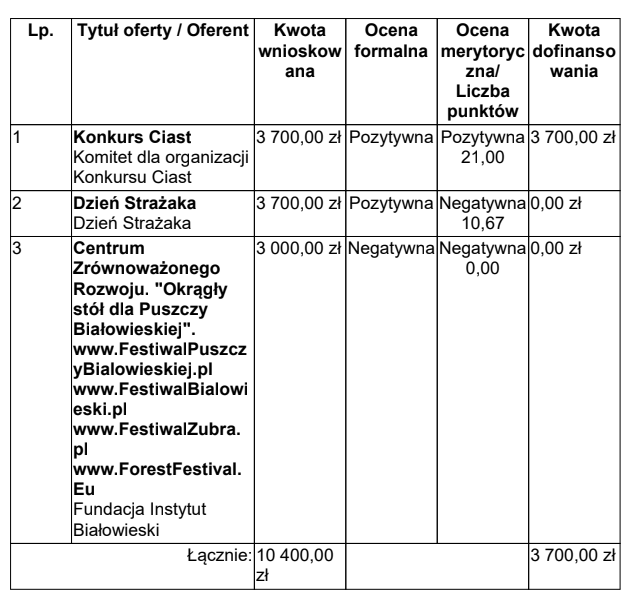 Podsumowanie: Komisja grantowa rekomendowała do dofinansowania 11 wniosku, która uzyskała największą ilość punktów ze średniej oceny. Przyznany grant wyczerpał   pozostałą pulę 3 700,00 zł na dofinansowanie inicjatyw. Lębork, 16.08.2022 r. Protokół sporządziła: Alicja KrzyżanowskaZatwierdzili: Andrzej SułkowskiAnna ŁukowskaSławomir Tutakowski